ЗАТВЕРДЖЕНОВченою радою факультетугірничої справи, природокористування та будівництва30 серпня 2023 р., протокол № 07Голова Вченої ради_____________ Володимир КОТЕНКОПЕРЕЛІК ПИТАНЬ ДО ЗАЛІКУ/ЕКЗАМЕНУз навчальної дисципліни«ПІДЗЕМНІ ГІРНИЧІ РОБОТИ»(назва навчальної дисципліни)для студентів освітнього рівня «бакалавр»спеціальності 184 «Гірництво»(шифр та назва спеціальності)освітньо-професійна програма «Гірництво»(назва)факультет гірничої справи, природокористування та будівництва(назва факультету)кафедра маркшейдерії(назва кафедри)Схвалено на засіданні кафедри маркшейдерії28 серпня 2023, протокол № 7В.о. завідувача кафедри_____________Володимир ШЛАПАКГарант освітньо-професійної програми____________ Володимир КОТЕНКОРозробник: к.т.н., доц. кафедри маркшейдерії Панасюк А.В. Житомир2023Перелік контрольних робіт і питань до нихКонтрольна робота № 1 – за першим модулем. Контрольна робота № 2 – за другим модулем. Контрольна робота № 3 – за третім і четвертим модулем. Контрольна робота № 4 – за п’ятим модулем.№п/пТекст запитанняМодуль 1. Загальні питання технології підземного видобутку кориснихкопалинМодуль 1. Загальні питання технології підземного видобутку кориснихкопалин1Оберіть фразу, яка найбільш відповідно характеризує підземні гірничіроботи.2Які руди належать до не металевих?3До яких рудних тіл за потужністю належать рудні тіла з потужністю менше 0,6 – 0,8 м, при вийманні яких обов’язкове підривання порід, що їх вміщують?4До яких рудних тіл за потужністю належать рудні тіла з потужністю від 0,8 до 4-5 м, при відпрацюванні яких можливе застосування розпірнекріплення і не використовується свердловинне відбивання?5До яких рудних тіл за потужністю належать рудні тіла з потужністю від5 до 10-15 м, при відпрацюванні яких очисні блоки (камери) розташовують довгою стороною за простяганням покладу?6До яких рудних тіл за потужністю належать рудні тіла з потужністю від 10-15 до 60 м, при відпрацюванні яких очисні блоки (камери)розташовують довгою стороною в хрест простяганню покладу?7До яких рудних тіл за потужністю належать рудні тіла з потужністю більше 60 м, при відпрацюванні яких, якщо вони круті, поверх поділяють на очисні не тільки за простяганням, але і в хрест простягання, а якщо вони пологі, то виконують розділ покладу наповерхи?8До яких рудних тіл за кутом падіння належать рудні тіла з кутом падіння 3 градуси, що робить можливим рейкову відкатку по підошвіпокладу?9До яких рудних тіл за кутом падіння належать рудні тіла з кутом падіння від 3 до 20-25 градусів, що розроблюються зазвичай без поділуна поверхи з розташованим у породах лежачого боку концентраційним горизонтом, по якому виконується відкатка руди?10До яких рудних тіл за кутом падіння належать рудні тіла з кутомпадіння від 20-25 до 50 градусів, що розроблюються з поділом западінням на поверхи, причому нахил лежачого боку недостатній дляскочування по ньому відбитої руди під дією власної ваги?11До яких рудних тіл за кутом падіння належать рудні тіла з кутом падіння більше 50 градусів, що розроблюються з поділом за падінням на поверхи, причому нахил лежачого боку достатній для скочування поньому відбитої руди під дією власної ваги?12До яких пластів за кутом падіння належать вугільні пласти з кутомпадіння до 2 градусів?13До яких пластів за кутом падіння належать вугільні пласти з кутомпадіння від 2,1 до 18 градусів?14До яких пластів за кутом падіння належать вугільні пласти з кутомпадіння від 18,1 до 35 градусів?15До яких пластів за кутом падіння належать вугільні пласти з кутомпадіння від 35,1 до 55 градусів?16До яких пластів за кутом падіння належать вугільні пласти з кутомпадіння від 55,1 до 90 градусів?17До яких пластів за потужністю належать пласти вугілля і паливногосланцю з потужністю менше 0,7 м?18До яких пластів за потужністю належать пласти вугілля і паливногосланцю з потужністю від 0,71 до 1,2 м?19До яких пластів за потужністю належать пласти вугілля і паливногосланцю з потужністю від 1,21 до 3,5 м?20До яких пластів за потужністю належать пласти вугілля і паливногосланцю з потужністю більше 3,5 м?21Які вугільні пласти найбільш поширені в Україні?22В яких межах знаходиться термін служби шахти з річною потужністюбільше 0,9 млн. т у разі здійснення її реконструкції?23Який гірничо-технологічний показник порід вимірюють за допомогою стандартного циліндра з вуглецевої сталі, шляхом притискання його до породи з зусиллям 150Н та обертання з частотою 400 мин-1 протягом 10хвилин?24До якої категорії порід за міцністю належать породи з міцністюf = 4…8?25До яких руд за стійкістю належать руди, що дозволяють створювати оголення боків виробки площею до 10 м2, але не дозволяють оголюватипокрівлю виробки?26До яких руд за стійкістю належать руди, що дозволяють довготривалі незакріплені оголення покрівлі при прольоті 3 м та недовготриваліоголення при прольоті до 6-8 м або площею 50 – 150 м2?27До яких руд за стійкістю належать руди, що дозволяють довготривалінезакріплені оголення покрівлі при прольоті від 8 до 10-15 м або площею 50 – 150 м2?28До яких вугільних масивів за стійкістю належать масиви, що не дозволяють стійких оголень без застосування кріплення та обвалюютьсяодразу після просування вибою?29До яких вугільних масивів за стійкістю належать масиви, які стійки упри вибійній смузі шириною 1 м протягом 2-3 годин?30До яких вугільних масивів за стійкістю належать масиви, які стійки упри вибійній смузі шириною 2 м протягом 1 доби?31До яких вугільних масивів за стійкістю належать масиви, які стійки упри вибійній смузі шириною 5-6 м протягом довготривалого часу?32Як називають тріщини у вугільній промисловості з шириною розкриттяменше 510-5м?33Як називають тріщини у вугільній промисловості з шириною розкриттявід 0,210-3 до 10-2 м?34Як називають тріщини у вугільній промисловості з шириною розкриттявід 10-2 до 10-1 м?35До яких руд за тріщинуватістю належать руди з питомоютріщинуватістю N = 2…10?36До яких руд за тріщинуватістю належать руди з питомоютріщинуватістю N = 1…2?37До яких руд за тріщинуватістю належать руди з питомоютріщинуватістю N < 0,65?38Які породи у роздробленому стані називаються такими що злежуються?39Чому дорівнює середня питома площа поверхні усіх пор вугілля?40При якому тиску швидкість наростання сорбції метану вугіллямзатухає?41Починаючи з якої глибини пісковики, що залягають поряд з вугільнимипластами, починають містити метан у вільному стані?42Як називається родовище або його частина, призначена для pозpобкиодним рудником або шахтою.43Як називається кількість метану (газу), що виділяється у гірничувиробку протягом доби і віднесена до однієї тони добового видобутку?44На скільки категоpiй за величиною вiдносного метановидiленняpозподiляють усi шахти?45При якій концентрації метану у гірничому повітрі він вибухає?46Подовжить фразу: «Обводнюваність родовищ характеризуєтьсякоефіцієнтом водорясності, який становить собою відношення кількості води, що відкачується на поверхню, до …»47Чому дорівнює гранично допустима концентрація оксиду вуглецю упідземних гірничих виробках?48Яка концентрація метану не допускається у струмені повітря, щовиходить з очисної, тупикової виробки, виїмкової ділянки або камери?49Яка концентрація метану не допускається у струмені повітря, щонадходить у очисну, тупикову виробку, виїмкову ділянку або камеру?50Яка концентрація метану не допускається у вигляді місцевих скупчень урізних виробках?51Скільки кисню у рудниковому повітрі повинно бути згідно правилбезпеки?52Яка кількість двооксиду вуглецю у рудниковому повітрі дозволенаправилами безпеки?53Чому дорівнює мінімально дозволена швидкість руху повітря упривибійному просторі очисного вибою вугільної шахти?54Чому дорівнює мінімально дозволена швидкість руху повітря утупикових вибоях газових шахт?55Чому дорівнює мінімально дозволена швидкість руху повітря в очиснихвибоях рудників?56Чому дорівнює мінімально дозволена швидкість руху повітря в очисних вибоях розсипних родовищ рудників при камерно-стовповій системірозробки?57Чому дорівнює мінімально дозволена швидкість руху повітря упідготовчих вибоях соляних та калійних рудників?58Чому дорівнює максимально дозволена швидкість руху повітря увентиляційних стволах, свердловинах та каналах?59Чому дорівнює максимально дозволена швидкість руху повітря ускіповому стволі?60Чому дорівнює максимально дозволена швидкість руху повітря уклітьовому стволі?61Чому дорівнює максимально дозволена швидкість руху повітря у неголовних виїмкових виробках?62Чому дорівнює максимально дозволена швидкість руху повітря упривибійних просторах очисних та тупикових виробок?63Чому дорівнює гранично допустима концентрація пилу з вмістом від 10до 70 % вільного діоксиду кремнію?64Чому дорівнює гранично допустима концентрація пилу з вмістом від 2до 10 % вільного діоксиду кремнію?65Чому дорівнює гранично допустима концентрація пилу з вмістом 2 %вільного діоксиду кремнію?66Чому дорівнює допустима температура рудникового повітря у місці депрацюють люди при відносної вологості від 60 до 75 % та швидкості руху повітря 1 м/с?67Чому дорівнює мінімально допустима витрата повітря, необхідна длязабезпечення безпечної праці однієї людини у підземних умовах?68За якими факторами здійснюється розрахунок необхідної кількостіповітря, яке необхідно подавати у вибій виробки за одиницю часу при її проведенні?69Чому дорівнює мінімально допустима витрата повітря, необхідна для розбавлення вихлопних газів від обладнання з двигунами внутрішньогозгоряння до санітарних норм?70На скільки періодів поділяється будівництво або реконструкція шахти?71Як називається період будівництва або реконструкції шахти, протягомякого здійснюється спорудження стволів?72Як називається період будівництва або реконструкції шахти, протягомякого здійснюється проведення горизонтальних та похилих виробок і камер?73Якій документ забезпечує порядок розробки та видачі робочої документації за графіком, а також обґрунтування будівництва різних об’єктів, комплексне фінансування та забезпечення будівництва(реконструкції) шахти усім необхідним?74Якій документ розроблюється для спорудження найбільш складнихоб’єктів шахтної поверхні та усіх підземних гірничих виробок?75На який період будівництва або реконструкції шахти припадаєосновний об’єм гірничо-прохідницьких робіт?76До якої групи процесів відносяться такі процеси, як проведення виробок, очисна виїмка, транспортування корисної копалини та йогозбагачення і відвантаження на поверхні?77Скільки промислових запасів містить шахтне поле, якщо ізогіпси верхньої та нижньої технічних границь знаходяться на відмітках -500 та-1500 м, потужність пласта 2,2 м, кут падіння 15 градусів, розмірверхньої границі за простяганням – 7 км?78Скільки промислових запасів містить шахтне поле, якщо ізогіпси верхньої та нижньої технічних границь знаходяться на відмітках -200 та-900 м, потужність пласта, що розроблюється - 2,2 м, загальна потужність усіх пластів – 4,2 м кут падіння 8 градусів, розмір верхньої границі за простяганням – 6 км?79До якої групи процесів відносяться такі процеси, як виймання порід або корисної копалини комбайном, зведення кріплення, буріння шпурів іт.д?80Яку потужність шахти необхідно прийняти, якщо промислові запасишахтного поля становлять 125,8 млн.т?81Чому буде дорівнювати швидкість руху повітря у конвеєрному штреку після розбавлення метану до безпечної концентрації, якщо площа перерізу виробки у світлі до осідання 13,9 м2, а після осідання 13,0 м2? Кількість вугілля, що транспортується – 5 тис.т./доб. Відноснаметанообільність ділянки – 17 м3/т добового видобутку.82Чому буде дорівнювати швидкість руху повітря у конвеєрному штреку після розбавлення діоксиду вуглецю до безпечної концентрації, якщоплоща перерізу виробки у світлі до осідання 16,7 м2, а після осідання 15,8 м2. Кількість вуглекислоти що виділяється у виробку – 5 м3/хв?83Чому буде дорівнювати витрата повітря у привибійний простір виробки, що проводиться, для забезпечення безпечних умов праці, якщо у виробку не виділяються шкідливі речовини, а максимальна кількістьодночасно працюючих людей складає 15 чол.84Чому буде дорівнювати витрата повітря у привибійний простір виробки, що проводиться, для забезпечення безпечних умов праці, якщо у вибої працює обладнання з двигуном внутрішнього згоряння потужністю 33 кВт, а максимальна кількість одночасно працюючих людей складає 10чол.Модуль 2. Спорудження підземних гірничих виробокМодуль 2. Спорудження підземних гірничих виробок85Розрахуйте технічну продуктивність комбайна вибіркової дії, якщо ширина захвату 0,5 м, глибина захвату 0,45 м, швидкість поперечного переміщення коронки по вибою 0,14 м/с, об'ємна вага породи 3150 кг/м3? Простої комбайну за технічними чинниками складають 35 % робочогочасу.86До яких виробок рудника належать штреки (орти), які призначені длябуріння свердловин (шпурів), а нерідко і для транспортування руди по підповерхам до рудоспусків, що ведуть до поверхового горизонту?87До яких виробок рудника належать виробки, що повстають, якірозширюють у вертикальну або похилу щілину на всю потужність рудного тіла?88До яких виробок рудника належать штреки або орти, які розширюють угоризонтальну щілину на всю потужність рудного тіла?89До яких виробок рудника належать вирви та траншеї, по яких відбитаруда самопливом транспортується у транспортні штреки або орти?90До яких виробок рудника належать збійки та хідники?91Як називається розкривна веpтикальна гipнича виробка, що не маєвиходу на земну повеpхню і пpизначена для пiдйому коpисних копалин, підйому і спуску iнших вантажів, вентиляції?92Як	називається	розкривна	гоpизонтальна	гipнича	виробка,	якузастосовують пpи гоpистому pельєфi мiсцевостi, що має вихiд на земну повеpхню і виконує тi ж функції що і стволи?93Як називається розкривна гоpизонтальна гipнича виробка, що не має виходу на земну поверхню, пройдена вхpест пpостяганню пустих порід і пpизначена для pозкpиття пластів, обслуговування гipничих pобiт впеpiод розробки?94Як називається підготовча гоpизонтальна гipнича виробка, що не маєвиходу на земну повеpхню і пpоведена за пpостяганням пласта (пpи гоpизонтальному заляганнi – у будь-якому напpямку)?95Як називається штрек, проведений по пpостяганню пустих порід, або понеpобочому пласту?96Як називають гоpизонтальну виробку, яка не має виходу на повеpхню і пpоводиться в потужному пластi навхpест пpостяганню вiд висячого долежачого боку?97Як називається підготовча похила виробка, що не має виходу на повеpхню і пpизначена для спуску коpисних копалин з гоpизонту, щорозташований вище, на нижчий за допомогою механiчних установок?98Як називається похила або веpтикальна виpобка невеликого пеpеpiзу,пpизначена для пеpепуску pуди пiд дiєю власної ваги?99Як називається похила гipнича виpобка, пpойдена в товщi коpисних копалин відповідно пiдняття або падiння пласта і служить дляпровітрювання, переміщення людей і тpанспоpтування вантажів?100Як називається вертикальна виробка, яку використовують для спускукорисної копалини та ін.?101Як називають похилу виробку, що пpоходить по масиву коpиснихкопалин мiж вiдкотним i вентиляцiйним штpеками i пpизначену для початку ведення очисних pобiт довгими вибоями (лавами)?102Як називають гірничі виробки, які пpизначенi для виймання коpиснихкопалин, і які пpоводять в масиві цих копалин?103Як називається очисна виробки, яка має вибій довжиною 100…300 м?104Як називаються очисна виробка, яка має короткий вибій?105Яка з наведених виробок належить до розкривних?106Яка з наведених виробок належить до підготовчих?107Яка з наведених виробок належить до очисних?108Які виробки належать до головних виробок?109З яким терміном експлуатації гірничих виробок може бути застосованодерев’яне кріплення?110Яке кріплення знайшло найбільш широке застосування для підготовчихвиробок вугільних шахт?111Сутність якого кріплення полягає в зміцненні шару слабких порід, що прилягають до виробки, шляхом скріплення їх з розташованими вглибині більш стійкими шарами порід?112Яке обладнання не потрібне для зведення набризкбетонного кріплення?113Які зазори повинні бути з двох сторін стрічкового конвеєра відповіднодо вимог «Правил безпеки»?114Яка повинна бути відстань між двома рухомими складами відповідно довимог «Правил безпеки»?115Який переріз виробки визначається перерізом її у світлі і товщиною кріплення та затяжок з запасом 10...20 % за рахунок перебуру(неточності оконтурювання виробки).116Як називається внутрішній переріз виробки без кріплення?117Як називається переріз виробки, який включає в себе кріплення ізатяжку?118В якому випадку не застосовують спеціальні способи проведеннягірничих виробок?119Яке призначення має комплекс КС-2У?120Які	породонавантажувальні	машини	доцільно	застосовувати	для забезпечення найбільшої продуктивності конвеєрного транспорту припроведенні горизонтальної виробки?121Як називається вибійна конструкція, яка підвищується на тросах у стволі і слугує для розміщення обладнання для прохідки вертикальногостволу буропідривним способом?122Яке обладнання використовують для зниження непродуктивних витрат часу на заміну вагонеток при проведенні горизонтальних або похилихвиробок?123Що потрібно зробити перед навантаженням породи?124За рахунок якого елементу металевого рамного кріпленнязабезпечується прослизання верхняка відносно стійок у початковий момент його роботи?125Що потрібно зробити при зведенні постійного рамного чи збірного залізобетонного кріплення, щоб забезпечити працездатність кріплення істійкість виробки під час експлуатації?126Під яким нахилом укладають рейкові колії (як і водовідливні канавки) убік приствольного двору?127Як здійснюють підвішування силових кабелів у виробках з піддатливимкріпленням?128Яким чином облаштовують водопровідну канавку при проведеннівиробок у міцних породах з використанням БПР?129Як називається спосіб проведення пластової виробки, якщо ширинавибою у вугіллі співпадає з шириною вибою усієї виробки в проходці?130Як називається вибій якщо одна частина вибою розміщують в породі,друга частина – в пласті вугілля?131Як називається спосіб проведення пластової виробки, якщо ширину вибою у робочому пласті приймають значно ширшою, ніж у породі, а саме такою, щоб можна було в утвореному після виймання вугілля просторі розмістити породу, одержану при підриванні її у виробці, ірозташувати необхідне технологічне обладнання?132Як називається верхня частина ствола до глибини 30...50 м, яканеобхідна для розташування обладнання при проведенні основної його частини?133При якій технологічній схемі проведення стволів зведення постійного кріплення виконують у вибої ствола під час навантаження гірськоїмаси?134Яка схема проведення стволу описується нижче? Увесь ствол ділять на окремі ділянки довжиною від 10 до 40 метрів. Кожна ділянка проходять з тимчасовим кріпленням. Після зупинки власне прохідницьких робіт на черговій ділянці переходять до встановлення постійного кріплення цієїділянки.135За допомогою чого вдалося суттєвого поліпшити техніко-економічніпоказники проходки стволів БПР способом?136Як називається операція яка полягає в установленні розстрілів,провідників, східців в стволі?137Які бурові установки для вибурювання стволів і свердловин великогодіаметра більш поширені?138Що потрібно зробити перед зведенням постійного кріплення припроведенні виробок в породах середньої та нижче середньої міцності?139Як називається боковий елемент постійного рамного чи збірногозалізобетонного кріплення?140Яка форма перерізу виробки найбільш відповідає рівномірному розподілу напруження при однакових складових напруження з усіхсторін?141З яких елементів складається конструкція забивного кріплення, щоогороджує вибій стволу від пливуна?142Як називається спосіб проведення ствола, якщо у вибої стволастворюють ізольовану камеру з підвищеним тиском повітря (до 0,2 МПа) для відтискання води з порід вибою?143При яких очікуваних припливах води застосовують проведення ствола зтампонажем порід?144При якому способі проходки стволу по свердловинах навколо стволаабо у вибої ствола подають розсіл хлористого кальцію.145Який тип комбайнів доцільно використовувати по породах міцністю f ≤ 8 при необхідності зміни форми та розмірів вибою в широкомудіапазоні та при роздільному вийманні корисних копалин і пустої породи?146Чому дорівнює необхідна ширина виробки на рівні верхньої кромки рухомого складу з урахуванням необхідних зазорів за правилами безпеки, якщо виробка двоколійна і закріплена рамами, ширина і висотарухомого складу 1,32 м і 1,3 м відповідно.147Чому дорівнює необхідна ширина виробки на рівні верхньої кромки рухомого складу з урахуванням необхідних зазорів за правилами безпеки, якщо виробка конвеєрна і закріплена рамами, ширина конвеєра1,45 м, ширина і висота рухомого складу 1,32 м і 1,3 м відповідно.148Який захід використовують для забезпечення необхідної подачі повітряу вибій довгої тупикової виробки?149Для чого застосовується баластний шар у виробках?150Чому дорівнює мінімальний за правилами безпеки переріз відкотних тавентиляційних виробок вугільних шахт?151Яке кріплення рекомендується встановлювати у виробках аркової формиз прогнозованим зміщенням порід покрівлі 250 мм?152Яке кріплення має також назву «штангове»?153Яку вибухову речовину дозволяється використовувати при проведенніпольової виробки небезпечної за вибухом газу?154При	яких	кутах	транспортування	гірської	маси	виконується	увагонетках?155До яких процесів проведення гірничих виробок відносять руйнування породи, навантаження її в транспортні засоби, кріплення виробок, нарощування  постійних  транспортних  комунікацій,  проведенняводовідливної канавки?156В яких умовах доцільно застосовувати буро вибухові роботи припроведенні горизонтальних, вертикальних і похилих виробок?157Які шпури утворюють додаткову площину оголення і тим самим підвищують	ефективність	використання	енергії	наступних	серійвибухів?158Яке буріння застосовують для порід не вище середньої міцності, неабразивних з коефіцієнтом міцності за шкалою проф. М. М. Протод’яконова f≤8?159Яке буріння застосовують для порід не вище середньої міцності, не абразивних з коефіцієнтом міцності за шкалою проф. М. М.Протод’яконова f=8...16?160Яке буріння застосовують для порід не вище середньої міцності, не абразивних	з	коефіцієнтом	міцності	за	шкалою	проф.	М.	М.Протод’яконова f=8...20?Модуль 3. Технологія, механізація и організація підземної розробкивугілляМодуль 3. Технологія, механізація и організація підземної розробкивугілля161Яка камера не входить до основних камеp пpиствольного двору?162Чому чисельно дорівнює опip вугілля різанню (Аp, кН/м)?163Який спосіб підготовки описаний нижче?Шахтне поле поділяють на окремі полоси, витягнуті за простяганням пласта. Вздовж нижньої і верхньої межі полоси проводять відповідно відкотний і вентиляційний штреки.164Який спосіб підготовки описаний нижче?Шахтне поле за пpостяганням i падiнням ділять на чотиpи i бiльше частин, кожна з яких обслуговується гpупою бpемсбеpгiв (вище основного гоpизонту у бpемсбеpговому полi) або гpупою похилiв (нижнячастина шахтного поля).165Який спосіб підготовки описаний нижче?Шахтне поле дiлять на окpемi частини, кожну з яких пiдготовлюють окpемими виймальними стовпами, які вiдпрацьовують лавами запiдняттям і лавами за падiнням.166Що розуміють під проведенням взаємоув’язаного комплексу гірничих виробок, який відкриває доступ з поверхні до пластів і забезпечує подальше проведення підготовчих виробок?167На пластах з якими кутами нахилу знайшли застосування способирозкриття похилими стволами?168Як називається графічне зображення просторового розташування гірничих виробок у проекції на вертикальну площину спрямованууздовж лінії падіння пласта?169Як називається графічне зображення поділу шахтного поля на частинивиробками для подальшого та ефективного здійснення очисних робіт?170Що характеризує комплекс взаємопов'язаних понять про форму виїмкових полів, порядок їх підготовки і відпрацювання, напрямок руху повітряного струменю, групування пластів, а також типи і видивиробок?171Яка система розробки зображена на рисунку?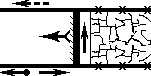 172Яка система розробки зображена на рисунку?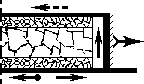 173Якій спосіб розкриття шахтного поля зображено на рисунку?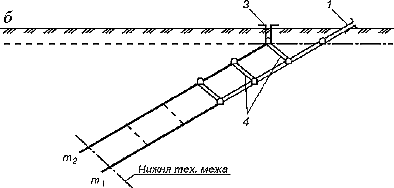 174Якій спосіб розкриття шахтного поля зображено на рисунку?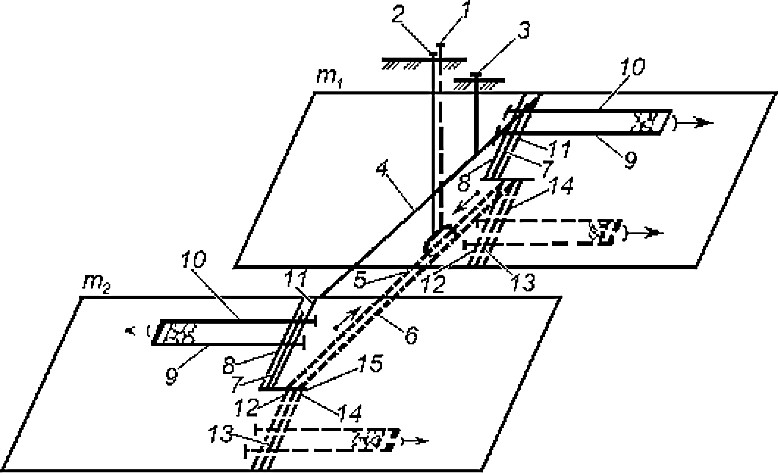 175Якій спосіб розкриття шахтного поля зображено на рисунку?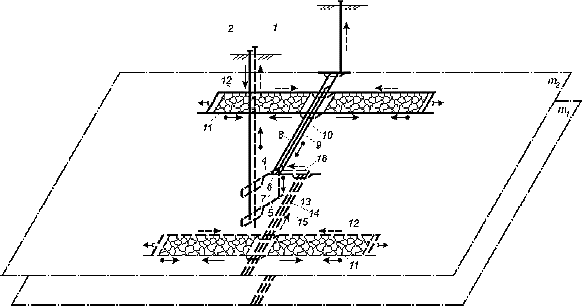 176Якій спосіб розкриття шахтного поля зображено на рисунку?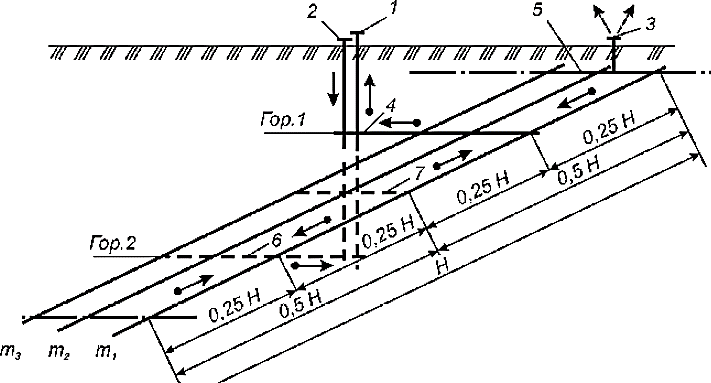 177Які способи розкриття шахтного поля з перерахованих належать доспособів розкриття нових горизонтів діючих шахт?178Яка технологічна схема приствольного двору зображена на рисунку?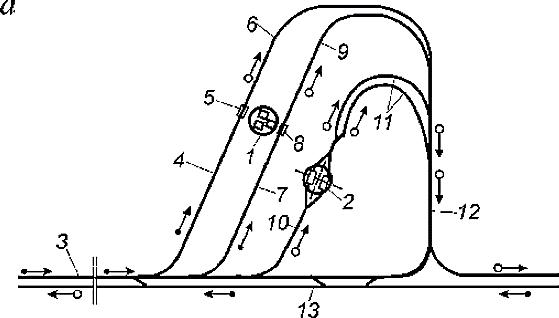 179Яка з камер приствольного двору провітрюється відокремлено?180Якій	спосіб	підготовки	шахтного	поля	зображено	на	рисунку?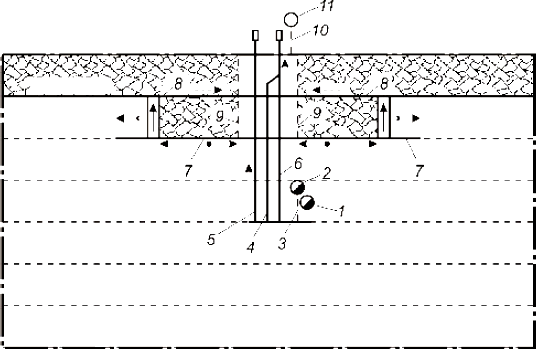 181Якій	спосіб	підготовки	шахтного	поля	зображено	на	рисунку?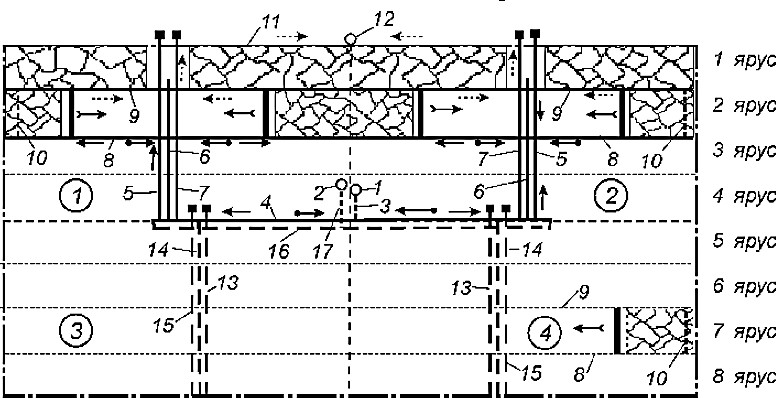 182Якій	спосіб	підготовки	шахтного	поля	зображено	на	рисунку?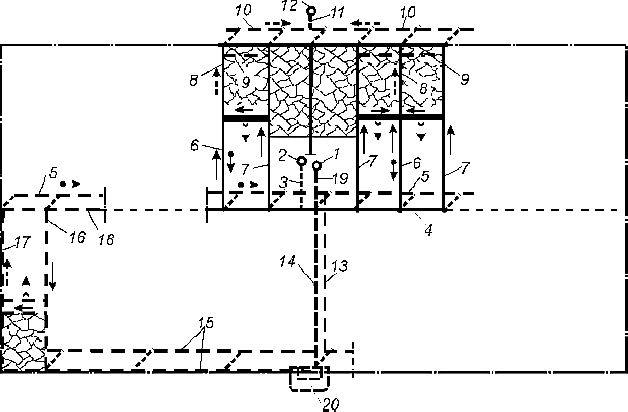 183Якій	спосіб	підготовки	шахтного	поля	зображено	на	рисунку?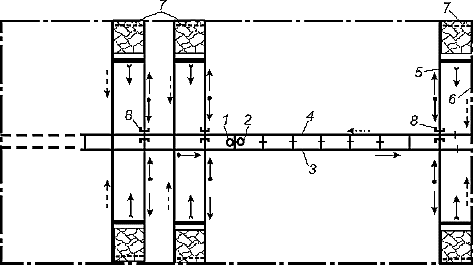 184Якій	спосіб	підготовки	шахтного	поля	зображено	на	рисунку?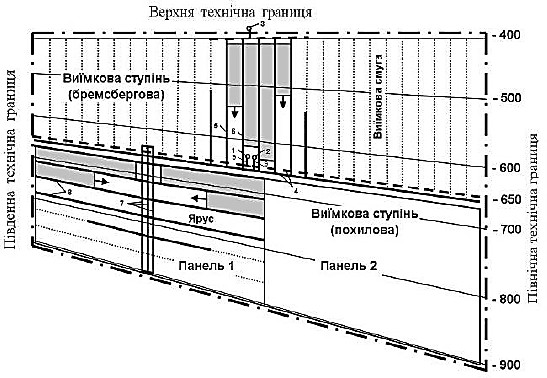 185До якої категорії належить попередня або подальша надробка похилихвиробок?186Який елемент не належить до конструкцій, які застосовуються дляохорони виїмкових виробок?187Яка система розробки пологих вугільних пластів потужністю до 1,2…1,3 м будь-якої газоносності і небезпеки з викидів, зі здимаючими породамипідошви широко застосовується у вугільних шахтах Донбасу на великих глибинах?188Як правильно називається система розробки, що зображена на рисунку?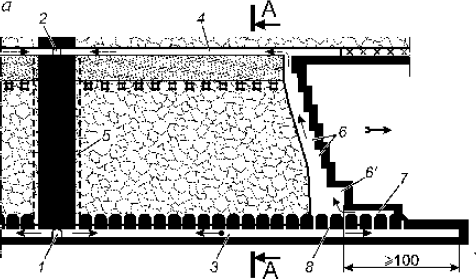 189При якому способі проведення пластового штреку при підготовці стовпівпорода від проведення не залишається у шахті?190Цілик,	якої	ширини	необхідно	залишати,	при	проведенні	штрекувприсічку?191Яка стовпова система розробки вугільних пластів застосовується на пластах	потужністю	до	2,0	м	з	тривкими	боковими	породами	івитриманими елементами залягання?192Як правильно називається система розробки, що зображена на рисунку?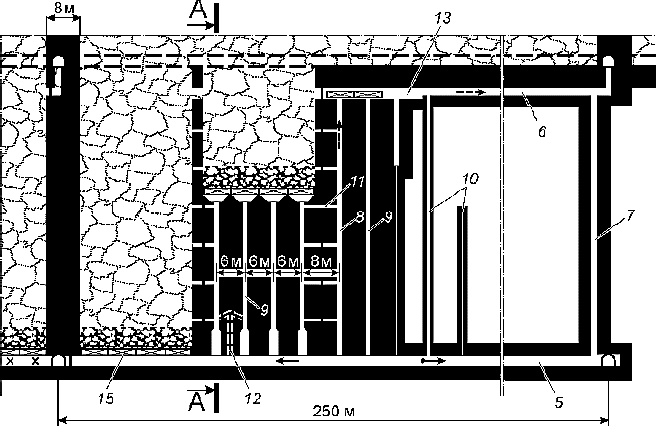 193Як правильно називається система розробки, що зображена на рисунку?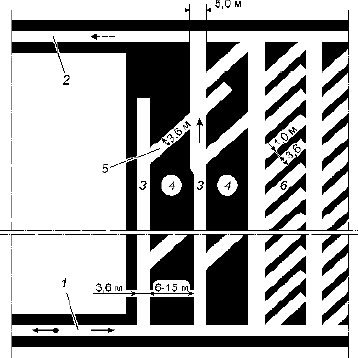 194При якій потужності вугільних пластів застосовуються системи розробкиз поділенням пласта на горизонтальні шари?195Які заходи забезпечують безпечну роботу лави на викидонебезпечномупласті?196При якій міцності вугілля на стиск та ширині цілика може відбутисягірничий удар?197Які заходи застосовують при боротьбі з раптовими викидами і гірськимиударами на вугільних пластах?198При якому куті нахилу дозволено проводити похилу виробку на газовихшахтах знизу верх?199Що необхідно робити з ціликами вугілля на пластах схильних досамозапалювання вугілля?200Який порядок відпрацювання окремих частин шахтного поля доцільно застосувати при наявності порід підошви пласта, здатних здиматися, на пластах, небезпечних за раптовими викидами, при підготовці пластів польовими штреками, а також при вибиранні пластів потужністю до0,7...0,9 м?201Як називаються окремі ступені, на які поділяють лаву на крутопадаючихпластах при використанні для руйнування вугілля відбійних молотків?202Який спосіб виймання вугільних пластів використовує принцип сколу зовнішньої зони вибою, де масив уже значно ослаблений за рахунок відтиснення його осідаючою покрівлею, що забезпечує набагато меншуподрібненість вугілля?203На пластах якої потужності знайшло застосування бурошнековевиймання вугілля на шахтах Львівсько-Волинського басейну?204Яке кріплення виконує функції безпосереднього підтримання покрівлі у привибійному просторі, керування покрівлею, а також забезпечує задопомогою гідродомкратів переміщення конвеєра?205Як називається комплекс заходів з регулювання прояву гірського тиску в робочому просторі очисного вибою для забезпечення нормальних,безпечних умов праці?206До чого зводиться керування гірським тиском в лавах з пологими іпохилими пластами?207Як називається спосіб керування гірським тиском сутність якого полягає в періодичному обваленні нависаючих порід покрівлі за межами очисного вибою в міру його посування, що забезпечуєзменшення тиску на привибійне кріплення?208Який спосіб керування гірським тиском застосовують при наявності впокрівлі (а на крутопадаючих пластах і в підошві) досить пластичних порід, здатних прогинатись без значних порушень?209Який з точки зору охорони навколишнього середовища найбільшефективний спосіб керування гірським тиском?210Як називається певний порядок проведення підготовчих і очиснихробіт, пов’язаних у просторі й часі?211Сутність яких систем розробки полягає в тому, що очисні й підготовчі роботи проводять одночасно в одному і тому ж напрямку, найчастішевід бремсбергів, ухилів чи поверхових квершлагів до меж виймального поля?212При якій системі розробки запаси корисних копалин в межах виймального поля (поверху, ярусу) повністю оконтурюють підготовчими виробками до початку очисних робіт, утворюючи своєрідний стовп, тобто підготовчі і виймальні роботи виконуютьпослідовно в часі?213До яких систем розробки відносять систему «парні штреки»?214До яких систем розробки вугільних пластів відносять камерну такамерно-стовпову?215Чим обладнують головний похилий ствол при кутах нахилу більше16…18 градусів?216При яких кутах нахилу очисного вибою використовують запобіжнілебідки для утримання комбайнів від сповзання?217Яке приміщення не входить у склад адміністративно-побутовогокомбінату (АБК)?218У якому випадку пласти у свиті вважаються незалежними?219У якому випадку пласти у свиті вважаються зближеними?220Який прохідницький процес не належить до нормованих?221Який прохідницький процес належить до допоміжних?222На якому з малюнків зображена сумісна розробка двох зближенихпластів?223За допомогою якого транспортного обладнання досягається максимальнаексплуатаційна продуктивність комбайна вибіркової дії?224Який прохідницький процес забороняється суміщати з іншими припроведенні горизонтальних і похилих виробок?225На якій мінімальній глибині розробки можливе виникнення раптовихвикидів?226При використанні якого способу проведення виїмкових штреків відносно залягання пласта довжина лави буде постійною, буде забезпечуватися нормальний стік води, можна буде використати один стрічковий конвеєр,а також втрати вугілля у ціликах будуть мінімальними?227Визначте коефіцієнт стійкості виробки, яка залягає на глибині 400 м в скельних однорідних породах міцністю f = 10 за шкалою проф. Протодьяконова М.М., якщо коефіцієнт стійкості та об’ємна вага порідскладає 1,0 і 0,03 МН/м3 відповідно?228Визначте фактичну продуктивність приствольного двору з локомотивною відкаткою, якщо середня тривалість маневрів поїзда у самому «вузькому» місці двору становить 75 с, кількість вагонеток усоставі 20, вантажопідйомність вагонетки 6 т.229Який спосіб розкриття використовується при куті падіння	α = 15° та при розмірах шахтного поля за простяганням та падінням 4000 м та 2000м відповідно?230Який спосіб розкриття використовується при куті падіння	α = 25° та при розмірах шахтного поля за простяганням та падінням 6000 м та 3200м відповідно?231Який спосіб розкриття використовується при куті падіння	α = 7° та при розмірах шахтного поля за простяганням та падінням 6000 м та 3200м відповідно? Відстань між пластами за нормаллю не перевищує 50 м.232Який спосіб розкриття використовується при куті падіння	α = 5°, великій відстані між пластами та при розмірах шахтного поля запростяганням та падінням 4500 м та 2000 м відповідно?233Який спосіб підготовки шахтного поля використовується при кутіпадіння α=1° та при розмірах шахтного поля за простяганням та падінням 5000 м та 2000 м відповідно?234Який спосіб підготовки шахтного поля використовується при куті падіння α=31° та при розмірах шахтного поля за простяганням тападінням 4500 м та 1500 м відповідно?235Який спосіб підготовки шахтного поля використовується при куті падіння α=25° та при розмірах шахтного поля за простяганням тападінням 6500 м та 2000 м відповідно?236Який спосіб підготовки шахтного поля використовується при кутіпадіння α=8° та при розмірах шахтного поля за простяганням та падінням 4500 м та 2000 м відповідно?Модуль 4. Технологія, механізація и організація підземної розробки рудних і нерудних гірських порідМодуль 4. Технологія, механізація и організація підземної розробки рудних і нерудних гірських порід237Які випускні виробки проводяться при торцевому випуску руди?238Які	графо-аналітичні	моделі	застосовуються	для	прогнозування разубоження  руди  при		її	випуску  під	дією  обвалених	порід,  щоналягають?239Назвіть	умову	за	якої	можливе	руйнування	руди	способомсамообвалення?240Яким чином здійснюється підривання свердловинних зарядів у затискупри відбивання руди?241Який спосіб керування гірським тиском може застосовуватися тількипри міцних рудах і вміщуючих порід, а також призводить до значних втрат руди?242Які систем розробки рудних родовищ застосовують природнепідтримання очисного простору?243Якої ширини повинен бути скрепер з конструкцією, що не складається,при транспортуванні руди по виробці?244Як	впливає	застосування	самохідних	транспортних	машин	натранспортні виробки рудника?245Чому дорівнює зазор зі сторони проходу людей у виробках рудників заправилами безпеки, якщо застосовується самохідне обладнання?246Чому дорівнює оптимальний кут нахилу вібраційного живильника, якщонавантаження здійснюється у вагонетки?247Яка система розробки зображена на рисунку?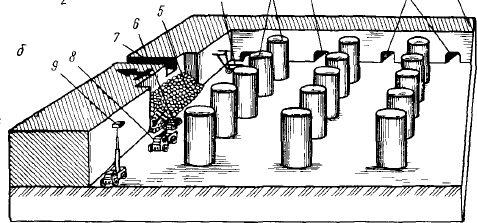 248Яка схема підготовки відкотних горизонтів застосовується на потужнихпокладах з інтенсивним транспортуванням?249Чому дорівнює максимальна продуктивність вертикального стволу зіскіповим підйомом?250До якої глибини застосовується одноступеневе розкриття крутих рудних покладів з відносно витриманими елементами залягання нарудниках невеликої потужності?251Яким чином ліквідують зависання негабаритних кусків руди угорловинах випускних виробок?252До якої групи процесів належить вторинне подрібнення негабаритівруди?253До якої транспортно-навантажувальної установки циклічної дії належатьнаступні елементи: головний канат, хвостовий канат, блочки, лебідка?254Чому дорівнює оптимальна з точки зору продуктивності дальністьтранспортування великих кондиційних кусків руди скрепером?255При якій схемі горизонту скреперування застосовується дві скреперніустановки?256Яка місткість ковша підземного екскаватора?257Яку вантажопідйомність мають підземні автосамоскиди?258Які машини можуть виконувати функції навантажувача та бульдозера, атакож застосовуватися для транспортування руди, обладнання та матеріалів?259Як прийнято називати короткі до 6…8 м конвеєри, які слугують для навантаження корисної копалини у інші транспортні засоби механізованої доставки і які мають визначений нахил до горизонту тавібрують?260Яким чином можна зменшити втрати руди при природньомупідтриманні очисного простору?261Яку мету має метод керування гірським тиском – обвалення порід, щовміщують, на відбиту руду?262Який тип закладання очисного (відпрацьованого) простору дозволяєвідпрацьовувати охоронні цілики руди?Модуль 5. Закриття шахт та охорона навколишнього середовищаМодуль 5. Закриття шахт та охорона навколишнього середовища263Який спосіб консервації шахти вимагає постійного відкачування води?264Який спосіб консервації шахти не вимагає постійного відкачуванняводи?265Як можна використовувати підземні гірничі виробки після закінченнягірничих робіт?266Який наслідок при закритті вугільної шахти найбільш негативновпливає на навколишнє середовище?267Що необхідно робити при ліквідації похилих стволів та інших виробок зкутом нахилу до 45 градусів, устя яких виходять на поверхню, а також штолен?268Які системи розробки родовищ знижують екологічне навантаження?269Який спосіб проведення пластових горизонтальних або похилихвиробок знижує екологічне навантаження?270Який захід дозволяє зменшити викиди метану з вугільної шахти ватмосферу?